П О С Т А Н О В Л Е Н И Еот 29.03.2021   № 288г. МайкопО внесении изменения в Административный регламент предоставления муниципальной услуги «Предоставление в собственность, аренду, постоянное (бессрочное) пользование, безвозмездное пользование земельного участка без проведения торгов»В целях приведения в соответствие с действующим законодательством, п о с т а н о в л я ю:Внести в Административный регламент предоставления муниципальной услуги «Предоставление в собственность, аренду, постоянное (бессрочное) пользование, безвозмездное пользование земельного участка без проведения торгов», утвержденный постановлением Администрации муниципального образования «Город Майкоп» от 29.12.2016 № 1209 (в редакции постановлений Администрации муниципального образования «Город Майкоп» от 07.02.2018 № 146, от 27.06.2018 № 780, от 28.12.2018 № 1623, от 05.03.2019 № 273, от 25.10.2019 № 1322, 12.02.2020 № 160, от 29.06.2020 № 566) изменение, заменив в пункте 2.5 слова «Приказ Министерства экономического развития Российской Федерации от 12.01.2015 №1 «Об утверждении перечня документов, подтверждающих право заявителя на приобретение земельного участка без проведения торгов» словами «Приказ Федеральной службы государственной регистрации, кадастра и картографии от 02.09.2020 № П/0321 «Об утверждении перечня документов, подтверждающих право заявителя на приобретение земельного участка без проведения торгов».Опубликовать настоящее постановление в газете «Майкопские новости» и разместить на официальном сайте Администрации муниципального образования «Город Майкоп».Настоящее постановление вступает в силу со дня его официального опубликования.Исполняющий обязанностиГлавы муниципального образования «Город Майкоп»                                                                            С.В. Стельмах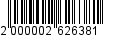 Администрация  муниципального 
образования «Город Майкоп»Республики Адыгея 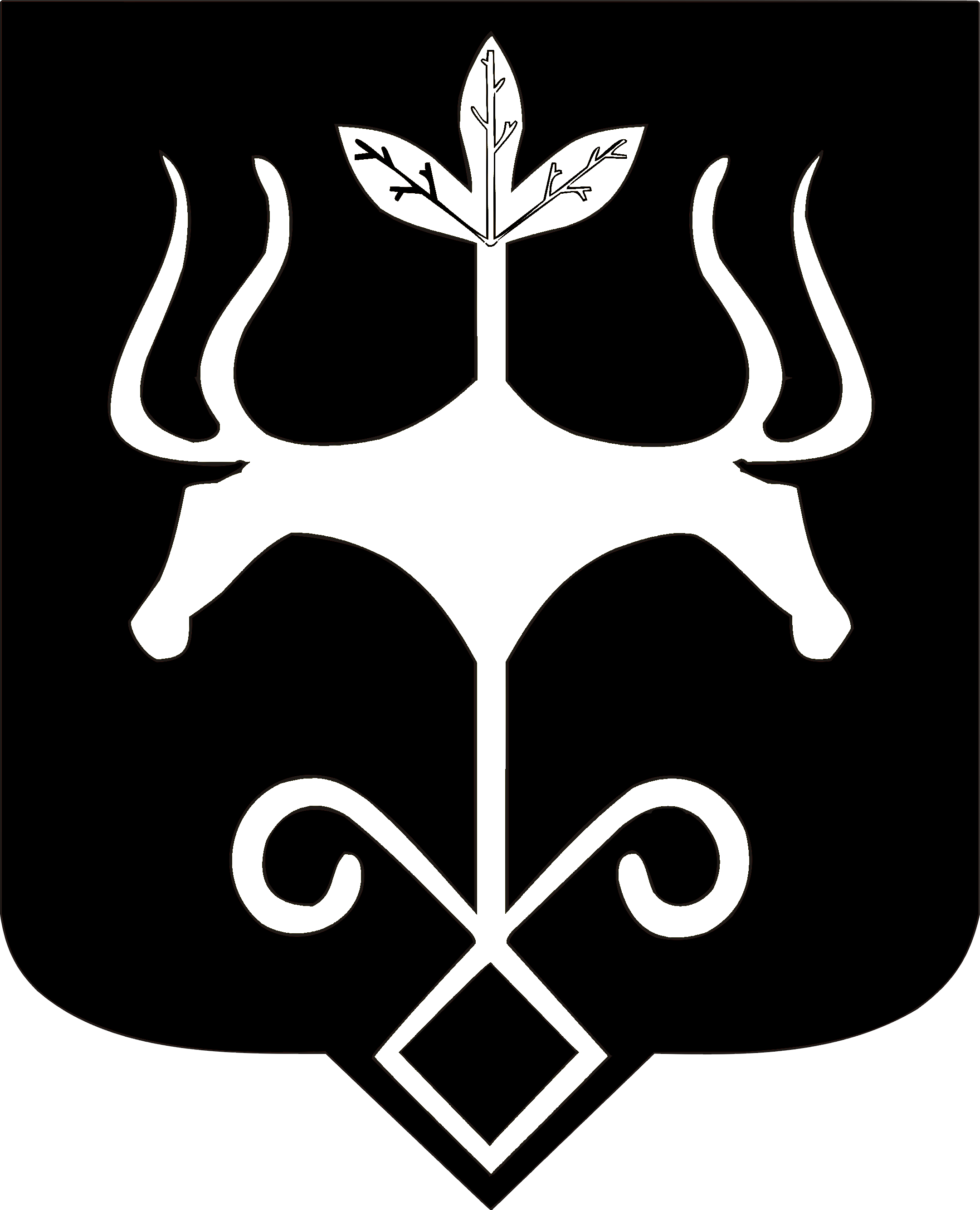 Адыгэ Республикэммуниципальнэ образованиеу 
«Къалэу Мыекъуапэ» и Администрацие